Evaluating Use of Literature and Problem Statement 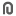 CollapseTop of FormTotal views: 14 (Your views: 2)Even though not every article in literature is specifically associated to research most of them are. The aim of this article is to conduct a “qualitative comparison of elementary schoolchildren’s pen-on-paper versus finger-on-screen drawing skills,” the article authors are Tsao, R, Martin, P and Picard, D., also, the article is an educational computing research journal. The authors of this article analysis the use the growing use of iPad in school which is replacing the pens ad outlines how kids are no longer required to carry pens or pencils even when they are drawing since they can simply use their fingers. The author mentioned the problem that is addressed in the increasing number of iPad user in schools which is reducing kids ability to draw. The purpose of the study according to the authors is to investigate the task of materiality in the tangible relations design for children. The key variables defined are the number of children using technology and teaching using technology in schools. The information about the participant has been provided because we are told that the participants were children aged between 4-6 years old. The author does not provide a critique of the literature. Citation of the sources to support the points stated in this articles the authors cited the sources, for instance, Geist, 2012, page 30 idea of the percentage of children with computers at home was used (Picard, et al. 2014). Justification of the study importance is that the use of technology in learning increased motivation and kid engagement in the learning process.  The author main aim was providing a comparison between the use of iPad and use of pens in school. In this study, he indirectly identified the problem the challenges faced by adapting the use of iPad in classrooms. There is no justification of the problem present in the article. Most on the citation in this study research paper are current.  In a research study literature, relevance is what makes it more preferable the weight of a research study is placed on the literature and not on the gathered data. Thus, literature it justifies and ground a research study. Additionally, a research problem ought to be original to avoid redoing what has already been done by other researchers. ReferencesPicard, D., Martin, P., & Tsao, R. (2014). iPads at school: A quantitative comparison of elementary schoolchildren’s pen-on-paper versus finger-on-screen drawing skills. Journal of Educational Computing Research, 50(2), 203–212. doi:10.2190/EC.50.2.cBottom of Form